ANNO SCOLASTICO 2020/2021DELIBERA n. 60 – nuove misure organizzative e riduzione oraria di lezioneVerbale n. 11 del 12 novembre 2020IL CONSIGLIO DI ISTITUTOVisto il DPR 275/99;Preso atto del numero legale dei rappresentanti presenti;Visto l’ordine del giorno;Considerati il DPCM del 24/10/2020 e successive modificazioni ed integrazioni ed in particolare le note operative MI del 5/11/2020; Considerato che le unità di insegnamento erano già state modificate in 45 minuti con recupero di 5 minuti per ogni unità (delibera n. 56 - verbale 10 del 6 novembre 2020); Considerato che le unità di insegnamento devono essere rimodulate a seguito di normativa pubblicata in data successiva al 6 novembre 2020; Sentito il DS, dopo ampia discussioneDELIBERAAll’unanimità, di adottare le unità di insegnamento di 50 minuti che comporta il recupero di un’ora ogni 6 ore di insegnamento del docente, che potrà essere svolta: IN MODALITA’ SINCRONA con - interrogazioni a gruppi di studenti o a tutta la classe - interventi di recupero/potenziamento a gruppi di studenti o all’intera classe - correzione di verifiche o compiti con gruppi di studenti o con l’intera classe.  IN MODALITA’ ASINCRONA con: - videolezioni registrate - invio di materiali didattici o assegnazione di compiti con restituzione degli elaborati. Per il computo delle ore in modalità asincrona si considererà la durata della video lezione registrata e, in generale, il tempo di fruizione del materiale didattico e di elaborazione del compito da parte degli studenti. La registrazione delle ore di recupero avverrà tramite il registro elettronico, nella sezione Agenda, dove il docente annoterà: tipo di attività, argomento, durata e - in caso di attività per gruppi - i nominativi degli studenti nell’area visibile solo ai docenti.Avverso la presente deliberazione è ammesso reclamo al Consiglio stesso da chiunque vi abbia interesse entro il quindicesimo giorno dalla data di pubblicazione all’albo della scuola. Decorso tale termine la deliberazione diventa definitiva e può essere impugnata solo con ricorso giurisdizionale al T.A.R. o ricorso straordinario al Capo dello Stato, rispettivamente nei termini di 60 e 120 giorni.     Il Segretario Verbalizzante                                                                                        Il Presidente CDI_____________________________                                                             _________________________________Modena________________ISTITUTO	PROFESSIONALE	STATALE SOCIO - COMMERCIALE - ARTIGIANALE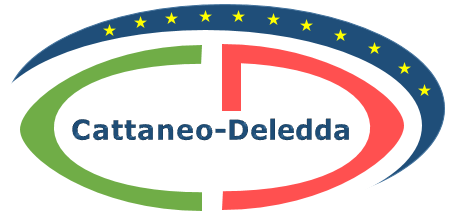 “CATTANEO  -  DELEDDA”     MODENAStrada degli Schiocchi  110 - 41124 Modena - tel. 059/353242C.F.: 94177200360	Codice Univoco: UFQMDM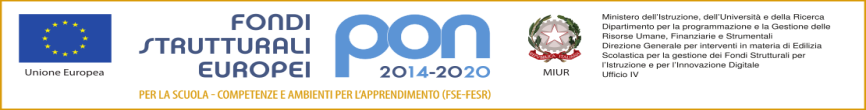 mail: morc08000g@istruzione .it	pec: morc08000g@pec.istruzione.it	http://www.cattaneodeledda.edu.itmail: morc08000g@istruzione .it	pec: morc08000g@pec.istruzione.it	http://www.cattaneodeledda.edu.it